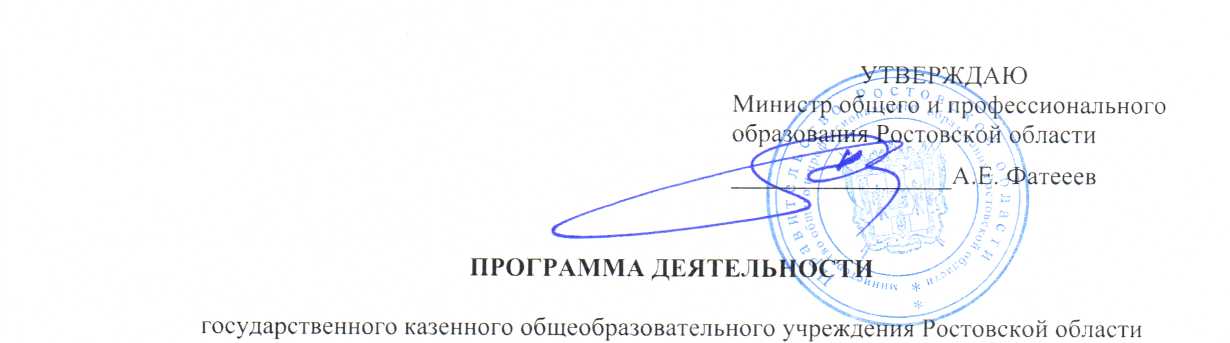  «Новочеркасская специальная школа-интернат  №33» на 2023 годРаздел IСВЕДЕНИЯ ОБ УЧРЕЖДЕНИИ И РУКОВОДИТЕЛЕРаздел II КРАТКАЯ ХАРАКТЕРИСТИКА ХОДА РЕАЛИЗАЦИИ ПРОГРАММЫ ДЕЯТЕЛЬНОСТИ ГКОУ РО НОВОЧЕРКАССКОЙ СПЕЦИАЛЬНОЙ ШКОЛЫ-ИНТЕРНАТА №33 В 2022 ГОДУ2.1 Общие сведенияВ образовательном пространстве Ростовской области ГКОУ РО Новочеркасская специальная школа-интернат №33 (далее – школа-интернат) является общеобразовательным учреждением, выполняющим социальный заказ на обучение и воспитание детей с ограниченными возможностями по зрению.Цель деятельности школы-интерната в 2022 году:реализовать мероприятия федерального проекта «Современная школа» национального проекта «Образование»;создание образовательной среды, которая обеспечит вариативный диапазон возможностей для получения качественного образования, творческой самореализации и профессионального самоопределения обучающихся с особыми образовательными потребностями слепых, слабовидящих в современном социуме;воспитание гармонично развитой и социально ответственной личности на основе духовно-нравственных ценностей народов Российской Федерации, исторических и национально-культурных традиций, подготовка слепых и слабовидящих обучающихся к самостоятельной жизни, связанной с их созидательной и преобразующей трудовой деятельностью, профессиональным самоопределением на основе усвоения обязательного минимума общеобразовательных программ.Направления деятельности школы-интерната в 2022 году: создание современной инфраструктуры школы-интерната и обновление коррекционно-развивающей области с использованием потенциала сетевого взаимодействия с социальными партнерами для обеспечения современного качества образования, профессионального самоопределения и успешной социальной самореализации ребенка с ОВЗ в обществе;проектирование индивидуальных образовательных маршрутов, обучающихся школы-интерната с целью содействия их успешности в будущей жизни на основе содействия ранней профориентации, использования возможностей дополнительного образования и адресного психолого-педагогического сопровождения;создание высокотехнологичной и доступной среды поддержки развития ребенка с нарушением зрения в образовательной деятельности, коррекционной работе, системе сопровождения в актуальной и будущей жизнедеятельности;методическое и информационное сопровождение  реализации ФГОС НОО для обучающихся с ОВЗ;обеспечение непрерывного характера профессионально-личностного развития педагогических кадров путем создания общешкольной системы профессионального учительского роста, интегрированной в национальную систему профессионального роста (НСУР)  педагогических работников с учетом адресных потребностей детей с ОВЗ;обновление содержания дополнительного образования в соответствии с выбранными профессиональными компетенциями слепых, слабовидящих, в том числе в сетевой форме, с использованием дистанционных технологий;создание условий для повышения компетентности родителей слепых и слабовидящих обучающихся в вопросах образования и воспитания будущих граждан РФ, овладения широким спектром современных социальных компетенций;создание условий для успешной творческой самореализации, развития талантов и способностей, обучающихся как условия успешности развития и социокультурной адаптации в обществе;создание современной здоровьесберегающей образовательной среды, обеспечивающей индивидуальный образовательный маршрут с учетом особых образовательных потребностей слабовидящих обучающихся;повышение качества работы  по подготовке обучающихся  к независимой аттестации в формате ЕГЭ и ГВЭ;обновление материально-технической базы школы-интерната, совершенствование условий безопасности жизнедеятельности. В соответствии с лицензией на право ведения образовательной деятельности школа-интернат в отчетный период оказывала образовательные услуги по адаптированным общеобразовательным программам начального общего образования, основного общего образования и среднего общего  образования для обучающихся с ограниченными возможностями здоровья. Объем образовательных услуг в 2022 году 2.2. Информация о выполнении программы  по направлениям деятельности ГКОУ РО Новочеркасской специальной школы-интерната №33  и достигнутых результатах в 2022 годуВ соответствии с федеральным государственным образовательным стандартом начального общего образования обучающихся с ограниченными возможностями здоровья, федеральным государственным образовательным стандартом основного общего образования, федеральным государственным образовательным стандартом среднего общего образования деятельность школы-интерната была направлена на решение следующих задач:реализация федерального проекта «Современная школа» национального проекта «Образование» с целью создания комфортных условий обучения детей с нарушением зрения, что позволило ребятам с особенностями развития лучше осваивать программы и сделать более эффективной работу педагогов;формирование общей культуры, обеспечивающей разностороннее развитие  личности  обучающихся с ОВЗ (нравственно-эстетическое, социально-личностное, интеллектуальное, физическое);охрана и укрепление физического и психического здоровья детей, в том числе их социального и эмоционального благополучия;формирование основ гражданской идентичности и мировоззрения обучающихся в соответствии с принятыми в семье и обществе духовно-нравственными и социокультурными ценностями;создание специальных условий для получения образования в соответствии с возрастными, индивидуальными особенностями и особыми образовательными потребностями, развитие способностей и творческого потенциала каждого обучающегося.2.2.1 Реализация федерального проекта «Современная школа» национального проекта «Образование» В 2022 году в школа-интернат является участником ФП «Современная школа» НП «Образование». В рамках данного проекта учебный процесс ведется на обновленной материально-технической базе:сенсорное пространство;кабинет АФК;кабинет коррекционно-педагогического сопровождения;экологическая студия, состоящая из двух блоков системы  экологического воспитания;музыкальная студия;кабинет СБО;кабинет массажного дела;кабинет картонажно-переплетного дела.Педагогический  коллектив школы-интерната  осуществляет на новом уровне психолого-педагогическое сопровождение с использованием здоровьесберегающих и коррекционно-развивающих технологий для обучающихся с нарушением зрения. Это позволило  вариативно индивидуализировать и адаптировать использование школьного пространства для успешного сенсорно-двигательного развития обучающихся.Сенсорное пространство является мощным инструментом не только релаксационной направленности, но также сенсорного и познавательного развития ребенка. Основная составляющая сенсорного пространства -бизиборды различной тематики.Кабинет АФК – среда кабинета включает спортивное оборудование, тренажёры, инвентарь, технические средства обучения, благодаря которым проводится учебная, коррекционная и внеурочная работа с воспитанниками школы. Здесь проходят уроки физкультуры, коррекционные занятия адаптивной физической культуры, а  во внеурочное время -- занятия спортивной секции фитнес. Кабинет  коррекционно-педагогического сопровождения оснащен современным оборудованием, которое помогает детям с нарушением зрения лучше усваивать учебный материал и развивать сохранные анализаторы. Функциональные зоны кабинета (пространственные ресурсы) взаимодополняемые между собой: логопедическое, пространство дефектолога, интеллектуального развития, релаксационное пространство.  Комфортная обстановка кабинета способствует сохранению и укреплению здоровья, регуляции психических состояний учащихся через  индивидуальный и дифференцированный подход в психологическом сопровождении.Экологическая  студия, состоящая из двух блоков системы  экологического воспитания - метеоплощадки и кабинета для  экспериментальной, исследовательской и практической деятельности. Музыкальная  студия – образовательное пространство, где дети обучаются игре на фортепиано, баяне, учатся петь сольно, в ансамбле и хором, играть в оркестре на ударных инструментах. Самой доступной формой музицирования является участие в шумовом оркестре. Основу оркестра составляют русские народные инструменты и инструменты разных стран: кастаньеты, калимба, ложки в станке, гусли, глюкофон, шейкер и другое. Ребята  с интересом осваивают приемы игры на новых инструментах.Кабинет  СБО - образовательное пространство, которое напоминает квартиру-студию  и позволяет незрячим и слабовидящим детям овладеть навыками и умениями по обустройству и ведению домашнего хозяйства. Кабинет  массажного дела – создан для предпрофессиональной подготовки слепых и слабовидящих  массажному делу, что поможет незрячим обучающимся дальнейшей социализации в общество. Представленное оборудование помогает  понять детям, как оборудовать массажный кабинет и в дальнейшем, выбрав профессию массажиста, успешно интегрироваться в социум.Большое значение в образовании слепых и слабовидящих детей, и их дальнейшей социализации имеет привитие обучающимся положительного отношения к труду, открытие возможности общественно-полезной практической деятельности. С этой целью в рамках дополнительного образования был создан кабинет  картонажно-переплетного дела. Занятия по картонажно-переплетному делу позволят  формировать и развивать творческие способности у слепых и слабовидящих детей, индивидуальные потребности в художественно-эстетическом воспитании, адаптации к жизни в обществе, организации свободного времени.При создании развивающего образовательного пространства школа-интернат ориентировалась на:Формирование трансформируемой среды. Для этого использовали мобильную мебель, чтобы легко трансформировать пространство под разные виды деятельности.Зонирование образовательного пространства. Организовали зоны отдыха, где можно проводить занятия в неформальной обстановке с использованием мягкой мебели.Использование безопасных и экологичных материалов в отделке помещений и мебели.Подобрано специальное оборудование, учитывающее психофизические особенности слепых и слабовидящих детей.Итоги реализации проекта в 2022 году:учащиеся успешно, с большим интересом работают на новом оборудовании, что позволило занимать призовые места в мероприятиях различного уровня;улучшились качественные показатели по результатам внутреннего мониторинга качества обучения;вырос уровень профессиональных компетенций педагогов: учителя прошли курсы повышения квалификации для работы с новым оборудованием и обновленным содержанием учебных программ.2.2.2 Обеспечение оптимального содержания образования, воспитания и коррекции развития воспитанников с учётом требований современного общества к выпускнику школы, специфики общеобразовательного учрежденияЗадачи: оптимизация и индивидуализация, дифференциация процесса обучения с учетом психофизических возможностей и индивидуальных особенностей обучающихся, воспитанников; использование различных форм организации образовательной деятельности, развитие культуры образовательной среды;Доля выпускников, успешно прошедших итоговую аттестацию:Обучающиеся, окончившие обучение  по программе СОО и ООО получили аттестаты.  Для достижения вышеуказанных итогов были проведены следующие мероприятия:2.2.3 Обеспечение доступности и равных возможностей получения полноценного образования для обучающихся с ограниченными возможностями здоровьяСоздавая оптимальные  условия, мы заботимся о здоровье обучающихся, об удовлетворении образовательных потребностей школьников и их родителей (законных представителей), о том, чтобы школа-интернат соответствовала современным требованиям, а качество знаний государственным  образовательным  стандартам,  чтобы  каждый  выпускник  с  проблемами зрения был готов реализовать свои жизненные планы и  успешно адаптироваться в обществе. С первых дней пребывания ребенка в школе-интернате осуществляется работа по изучению его личностных и психофизических особенностей, которую ведут педагог-психолог, учитель начальных классов, логопед, врач, социальный педагог, воспитатель.Целью их деятельности является определение потенциальных возможностей ученика, установление путей коррекции выявленных недостатков. Обучение и коррекция развития детей с ограниченными возможностями здоровья в 2021-2022 учебном году осуществлялись по адаптированным образовательным программам  с учетом психофизических особенностей и возможностей обучающихся. Формы и степень обучения и коррекции развития детей с ограниченными возможностями здоровья варьировались в зависимости от степени выраженности недостатков психического и (или) физического развития. Основа организации учебного процесса в учреждении - личностно-развивающий характер образования, реализуемый через деятельность каждого ученика в зоне его ближайшего развития. В школе-интернате комфортный микроклимат, доброжелательная обстановка. Благодаря участию в ФП «Современная школа» НП «Образование» функционирует  новое образовательное пространство для незрячих детей: сенсорное пространство, кабинет АФК, кабинет коррекционно-педагогического сопровождения, экологическая студия, состоящая из двух блоков системы  экологического воспитания, музыкальная студия, кабинет СБО, кабинет массажного дела, кабинет картонажно-переплетного дела. Все кабинеты зонированы, включая рабочую зону, коррекционно-развивающую, зону релаксации, зону системы хранения, зону технического сопровождения. Классы, кабинеты обеспечены достаточным количеством наглядного, дидактического, раздаточного материала,  интерактивным оборудованием. Кабинеты оборудованы мебелью в соответствии с санитарно-гигиеническими нормами. Все вышеперечисленное позволяет учебному процессу, коррекционным занятиям и дополнительному образованию быть качественными и результативными.Коррекционная работа в школе-интернате имеет непрерывный характер и проводится в течение всего учебно-воспитательного процесса. Учебный план включает все направления коррекционно-развивающей области согласно ФГОС НОО  детей с ОВЗ, логопедические занятия, занятия с педагогом-психологом и учителем-дефектологом нового, нового ФГОС ООО.Коррекционный блок обеспечен кадрами, оборудованием, методическим сопровождением, соответствует современным технологиям обучения детей с проблемами развития, обеспечивает дифференцированный подход с учетом темпа, особенностей развития учащихся. Систематическая коррекционно-развивающая работа включает в себя планирование и разработку индивидуальных и коррекционных программ, развитие психических функций, развитие речевой активности, развитие коммуникативных качеств, развитие навыков самоанализа, коррекцию отклонений в психическом развитии, снятие негативных переживаний, развитие готовности к ориентации в разных жизненных ситуациях. В школе-интернате большое внимание уделяется воспитательной деятельности, задачей которой является создание условий для формирования у слепых и слабовидящих обучающихся духовно-нравственных ценностей, способности к осуществлению ответственного выбора собственной индивидуальной образовательной траектории, способности к успешной социализации в обществе. С этой целью разработана программа воспитания, которая направлена на приобщение обучающихся к российским традиционным духовным ценностям, правилам и нормам поведения в российском обществе, а также решение проблем гармоничного вхождения школьников в социальный мир и налаживания ответственных взаимоотношений с окружающими их людьми. Основными традициями воспитания в ГКОУ РО Новочеркасской специальной школе – интернате №33   являются следующие: ключевые общешкольные дела, через которые осуществляется интеграция воспитательных усилий педагогов;  	коллективная разработка, коллективное планирование, коллективное проведение и коллективный анализ их результатов; 	ступени социального роста обучающихся, воспитанников (от пассивного наблюдателя до участника, от участника до организатора, от организатора до лидера того или иного дела); 	конструктивное межличностное, межклассное и межвозрастное взаимодействие обучающихся, а также их социальная активность; 	ориентация на формирование, создание и активизацию ученического самоуправления, как на уровне класса, так и на уровне школы-интерната, на создание детских общественных формирований, на установление в них доброжелательных и товарищеских взаимоотношений; 	формирование корпуса классных руководителей, реализующего по отношению к обучающимся, воспитанникам защитную, личностно развивающую, организационную, посредническую (в том числе и в разрешении конфликтов) функции и т.д.Положительным результатом всего учебно-воспитательного процесса является постоянное участие детей, педагогического коллектива в конкурсах, выставках, соревнованиях. В 2022 году обучающиеся школы-интерната стали победителями:Педагогический коллектив школы-интерната отчетливо представляет, что ребенка с нарушением зрения следует учить не только читать, писать, считать, заниматься трудом, не менее важным является формирование личности ребенка: опыта общения, сотрудничества, усвоение навыков культурного и социального поведения, креативных умений в доступных и разнообразных видах деятельности. Поэтому внимание педагогов направлено на участие всех детей с ограниченными возможностями здоровья, независимо от степени выраженности нарушений их развития, в культурно-развлекательных, спортивно-оздоровительных и иных досуговых мероприятиях, организованных вместе с нормально развивающимися детьми. В 2021-2022 году воспитанники школы-интерната стали участниками и победителями в Спартакиаде инвалидов ростовской области 2022 года в номинации «Легкая атлетика», заняли призовые места в Третьем открытом фестивале искусств «На крыльях творчества» для незрячих воспитанников, гала-концерта областного  фестиваля творчества детей-инвалидов «Мне через сердце виден мир»,    победителями в Международном конкурсе «Гордость страны»,  городском конкурсе-выставке «Донская осень», городских проектах «День воды», «Встречаем птиц», открытого городского конкурса «Радуга талантов».Создание условий для сохранения, укрепления здоровья обучающихся в урочное и внеурочное время посредством совершенствования здоровьесберегающей деятельности, технологийЗадача: развитие здоровьесберегающего образовательного пространства школы-интерната: В школе-интернате осуществляется охранительный медико–психолого–педагогический режим. Ежегодно проходит углубленный медосмотр с участием узких специалистов, охватывающий 100% обучающихся и  помогающий своевременно обнаружить изменения в здоровье детей и назначить лечение. Характер имеющихся заболеваний:На основании профилактических осмотров выполняются курсы необходимого лечения.Офтальмологическая служба, выполняя плановые мероприятия, провела дополнительный диспансерный осмотр учащихся, по итогом которого была организована реабилитационная работа с учащимися.Динамика изменения остроты зрения после проведенного плеоптического лечения:Модель здоровьесберегающей и  здоровьеформирующей	 среды  ГКОУ РО Новочеркасской специальной школы-интерната №33 определяется  как единство управленческих, организационных, обучающих,  диагностических,  нормативно-правовых, финансовых, материально-технических, кадровых, методических, экспертно – аналитических, условий, направленных на формирование, укрепление и сохранение  всех компонентов здоровья школьников, имеющих сложную структуру зрительного дефекта и вторичные нарушения в развитии познавательной, эмоциональной и личностной сфере:психического здоровья (состояние психической сферы, душевного комфорта);физического здоровья (уровень роста и развития органов и систем организма);соматического здоровья (текущее состояние органов и систем организма);социального здоровья (самообладание, самоопределение личности в семье, школе, социальной группе);нравственного здоровья (система ценностей, установок и мотивов поведения человека в обществе, ЗОЖ).Здоровьесберегающая деятельность осуществляется по следующим направлениям:диагностика и мониторинг состояния здоровья обучающихся и учителей; коррекция здоровья при осуществлении воспитательно-образовательного процесса и в каникулярное время; поддержка санитарно-гигиенических правил, профилактика травматизма среди детей и подростков; оптимизация зрительного и двигательного режима; психолого-медико-педагогическое сопровождение детей-инвалидов;привитие навыков здорового образа жизни.Модель реализуется через эколого-эстетическую, физкультурно-оздоровительную, эмоционально-поведенческую, информационно-коммуникационную, коррекционно-развивающую работу.На основании методических рекомендаций по итогам  педагогического мониторинга деятельность всего педагогического коллектива ориентирована на формирование здорового образа жизни, культуры здоровья у слепых и слабовидящих школьников. Здоровьесберегающие технологии внедряются во время проведения уроков, коррекционных занятий, внеклассных мероприятий учителями-тифлопедагогами, воспитателями, педагогом-психологом, учителем-логопедом, врачом-офтальмологом.       Для формирования мотивации здорового образа жизни, овладения основами знаний о здоровье человека проводятся: тренинги, психогимнастика, пальчиковая гимнастика, ролевые игры, изотерапия, сказкотерапия, музыкотерапия, посредством проектной деятельности, формирующей здоровьесберегающее пространство реабилитационной работы, ведущей к повышению остроты зрения. Важнейшим направлением реабилитационной работы в учреждении является коррекция нарушений зрительных функций, охраны зрения и системного компенсаторного развития зрительного восприятия на всех ступенях обучения, а также медицинского сопровождения: систематически 2 раза в  неделю осмотр  обучающихся врачом офтальмологом  с последующим выполнением рекомендаций и назначенного лечения, а так же процедур по электростимуляции, лазеростимуляции, магнитостимуляции.  В школе-интернате в рамках пилотного проекта по здоровьесбережению реализуются программы «Здоровый образ жизни – путь к успеху», «Правильное питание» в ходе реализации которых обучающиеся получили информацию о вреде табакокурения, алкоголя и наркомании, нормах поведения в общественных местах и правонарушениях, правилах личной гигиены, о здоровом питании и выборе продуктов в магазине, влиянии двигательной активности на здоровье человека.  Проведены  лектории медицинских работников «Если хочешь быть здоров, откажись!» (профилактика употребления ПАВ), «В чем опасность фастфуда?», «Физическая культура и спорт».   В школе-интернате регулярно проводятся различные викторины с целью профилактики вредных привычек, формирования положительного отношения к здоровому питанию, влиянию двигательной активности на здоровье.  В особенности детям «по вкусу» пришлись оздоровительные процедуры:полоскание полости рта солевым раствором;промывание носовых ходов солевым раствором;хождение босиком по различным поверхностям;точечный самомассаж «Волшебные точки».Данные процедуры проводятся ежедневно, на каждую процедуру отведено от 5-7 минут на каждого ребенка.В библиотеке школы-интерната постоянно действует выставка по темам здоровьесбережения.Систематическая работа по формированию здорового образа жизни осуществляется посредством: ежедневной утренней зарядки; физкультминуток для расслабления мышц и снятия усталости глаз; динамической паузы; прогулки на свежем воздухе воспитанников; коррекционных курсов; занятий творческих объединений; спортивно-оздоровительных мероприятий; подвижных перемен; тренингов;  лекториев; педагогических советов, семинаров-практикумов, мастер-классов; повышения уровня профессиональной квалификации и самообразовательной деятельности педагогического коллектива. В школе-интернате постоянно действует стенд по здоровьесбережению.2.2.5 Социальная адаптация воспитанников через систему профессиональной ориентации и внеурочную деятельностьЗадачи:Расширение знаний учащегося о себе с целью профориентации, адаптации в социуме.Повышение уровня готовности выпускника к самостоятельной жизни с учетом современного общества.Овладение разнообразными видами деятельности, видами, средствами и формами коммуникацийС 2006 года в школе-интернате работает программа дополнительного образования по массажу. Начиная с 2012 года обучение массажному делу проходит в рамках предпрофессиональной подготовки в 10-12 классах. В 2022 году в рамках ФП «Современная школа» НП «Образование» обновлено содержание программы «Массажное дело», создан и функционирует кабинет массажного дела, оснащенный новым специализированным оборудованием, зонирован  многофункциональной мебелью. По итогам реализации данной программы обучающиеся знают основные правила и приемы массажа; применение массажа при различных видах заболеваний; владеют приемами самомассажа; выполняют приемы массажа при основных показаниях к его применению. В 2022 году воспитанники школы-интерната  стали участниками VII регионального чемпионата по профессиональному мастерству для инвалидов и лиц с ограниченными возможностями здоровья «Абилимпикс» в компетенции «Массажист. Школьники» и заняли все три призовые места.В школе-интернате отработана система по формированию положительных черт личности, по реализации задач воспитательного процесса через внеурочную деятельность. Занятость обучающихся во внеурочное время на базе ГКОУ РО Новочеркасская специальная школа-интернат №33:Совершенствование педагогических и управленческих процессов Задачи:развитие инновационных процессов, совершенствование образовательных технологий, позволяющих эффективно решать задачи обучения, воспитания и развития обучающихся;создание нормативно-инструктивных и организационно-административных предпосылок, обеспечивающих внедрение в управленческую практику современных подходов и новых технологий;создание системы мониторинга и контроля качества образования.Внедрение в учебный, коррекционный и воспитательный процессы школы-интерната новых моделей обучения и инновационных технологийВнедрение новой модели (системы оценивания, формы организации учебных занятий, индивидуализации  образовательных  программ) направлено на:поддержание образовательной инициативы ребенка;обучение навыкам общения, сотрудничества;расширение опыта самостоятельного выбора;формирование учебной самостоятельности.Для реализации новой модели обучения детей с ОВЗ педагогами школы-интерната применяются различные инновационные педагогические технологии: разноуровневого обучения, обучения в сотрудничестве, проблемного обучения, игровые технологии, здоровьесберегающие технологии, коррекционно-развивающие технологии и информационно-коммуникационные технологии.В основе реализации экспериментальной программы «Коррекционно-педагогической поддержки» для развития и удовлетворения особых образовательных потребностей обучающегося с нарушением зрения  лежит метод комплексного сопровождения, реализующего четыре функции: диагностика возникающих у ребенка проблем; поиск информации о сути проблемы и способах ее разрешения;консультация на этапе принятия решения и выработке плана решения проблемы;помощь на этапе реализации решения проблемы. Основными принципами коррекционно-педагогической поддержки ребенка в школе-интернате являются: личностно-ориентированный характер (предоставление адекватной и необходимой коррекционной, психолого-педагогической помощи ребенку при сохранении его максимальной самостоятельности в процессе обучения и социализации); комплексный характер (согласованная работа команды специалистов, включенных в единую организационную модель); системность (оказание разнонаправленной, но целостной и системной помощи и поддержки с учетом выделенных затруднений и перспектив).Педагогический коллектив осуществляет образовательную деятельность исключительно по адаптированным общеобразовательным программам, которые обеспечивают вариативный диапазон возможностей для получения качественного образования, творческой самореализации и профессионального самоопределения обучающихся с особыми образовательными потребностями слепых, слабовидящих в современном социуме.Организация является участником ФП «Современная школа» НП «Образование»: реализуется обновленное содержание учебных программ: коррекционно-педагогического сопровождения, АФК, СБО, массажного дела;закуплено и установлено новое оборудование.На условиях партнерских отношений совместно с ФГБНУ «Институт коррекционной педагогики Российской академии образования» школа-интернат осуществляют научно-методическую, научно-практическую, информационную деятельность по проблемам коррекционной педагогики и социальной психологии. Разработана   и реализуется АООП ООО в соответствии с новым ФГОС ООО, разработаны и реализуются  рабочие программы в соответствии с новой АООП ООО.Разработаны  и реализуются авторские программы по музыкальной студии и студии экологии, картонажно-переплетного дела.В школе-интернате создана концепция социальной гостиной для слепых и слабовидящих выпускников. В рамках данной концепции разработана и внедрена программа  «Путь во взрослую жизнь». Цель программы социализация и реабилитация детей-инвалидов по зрению.В  рамках ПНП «Образование» организация реализует следующие программы:программа воспитания НОО, ООО, СОО;музыкальной студии;студии экологии;театральной студии;картонажно-переплетного дела;коррекционно-педагогического сопровождения;АФК;СБО;массажного дела.Повышение профессионализма и социального статуса педагогических работниковПедагогический коллектив ГКОУ РО Новочеркасской специальной школы-интерната №33 имеет стабильный и достаточно высокий профессиональный уровень. По образованию отмечается следующая дифференциация:Анализ динамики образовательного ценза педагогов, представленный в таблице, позволяет сделать вывод о повышении профессионализма педагогического коллектива. Для повышения статуса и роста научно-теоретической подготовки педагогов используется  самообразование, так и система повышения профессионально-педагогической квалификации, которая включает в себя обучение на курсах в ГБОУ ДПО РО РИПК и ППРО, дистанционных курса,  онлайн-обучение.  Педагогический коллектив школы-интерната обладает высоким уровнем научно-теоретической, методической и психолого-педагогической подготовки, успешно применяет весь объем знаний тифлопедагогики и тифлопсихологии в образовательной деятельности, актуализируя внимание на адаптацию, реабилитацию и социализацию личности незрячего ребенка. Учителя творчески подходят к исследовательской  и научно-практической деятельности. Информатизация образовательного процесса и управленияЗадачи:создание условий для персонального доступа к компьютеру педагогическим работникам школы;повышение эффективности образовательного процесса и работы педагогического коллектива посредством использования информационных технологий;повышение информационной культуры педагогических и управленческих кадров образовательного учреждения.Для достижений показателей по данному направлению были запланированы и реализованы следующие мероприятияУкрепление и развитие материально-технической базы школы-интерната Задачи:создание современной инфраструктуры школы-интерната, обновление материально-технической базы;обеспечение своевременного капитального ремонта 1 этажа здания школы-интерната;создание условий для успешной и безопасной жизнедеятельности школы-интерната в лице всех участников образовательного процесса;обеспечение своевременного текущего ремонта здания школы-интерната с целью создания комфортной образовательной среды в соответствии с требованиями техники безопасности и санитарно-гигиеническими требованиями;надлежащее содержание оборудования, систем, приборов, территории с целью соблюдения техники безопасности и санитарно-гигиенических требованийДля достижений показателей по данному направлению были запланированы и реализованы следующие мероприятия:Обеспечение безопасности жизнедеятельности ГКОУ РО Новочеркасской специальной школы-интерната №33Задачи:обеспечение пожаробезопасности путем осуществления комплекса мер;создание условий для предотвращения терроризма;создание условий для обеспечения безопасности школьного автотранспорта;профилактика дорожно-транспортного травматизма;обеспечение безопасного функционирования школьной котельной;2.2.9 Ресурсное обеспечение Программы деятельностиРесурсное обеспечение Программы деятельности на 2021 год осуществлялось в рамках государственных программ Ростовской области:2.2.10 Анализ причин отклонения (в том числе ожидаемого) фактических показателей деятельности учреждения от утвержденныхНаряду с успехами в школе-интернате имеются проблемы: Из анализа проблем, внесенных в таблицу определены направления дальнейшего развития школы-интерната в 2022 году.Раздел IIIРАЗВИТИЕ УЧРЕЖДЕНИЯ В 2023 ГОДУПриоритетными направлениями деятельности государственного казенного общеобразовательного учреждения Ростовской области «Новочеркасская специальная школа-интернат №33» на 2023 год являются:формирование компетенций, обеспечивающих разностороннее развитие  личности обучающихся (нравственно-эстетическое, социально-личностное, интеллектуальное, физическое);охрана и укрепление физического и психического здоровья детей, в том числе их социального и эмоционального благополучия;формирование основ гражданской идентичности и мировоззрения обучающихся в соответствии с принятыми в семье и обществе духовно-нравственными и социокультурными ценностями;создание специальных условий для получения образования в соответствии с возрастными, индивидуальными особенностями и особыми образовательными потребностями, развитие способностей и творческого потенциала каждого обучающегося как субъекта отношений в сфере образования.Деятельность педагогического коллектива будет направлена на:создание эффективной системы управления качеством образования, воспитания, коррекции и развития школы-интерната; обеспечение доступности и равных возможностей получения полноценного образования для обучающихся с ограниченными возможностями здоровья;внедрение ФГОС  ООО для детей с ОВЗ;совершенствование содержания и развития образовательных и коррекционно-развивающих технологий;реализация Федерального проекта «Современная школа» национального проекта «Образование»;внедрение в учебный, коррекционный и воспитательный процессы школы-интерната здоровьесберегающих, информационных технологий;повышение профессионализма педагогических  работников школы-интерната.3. Показатели, запланированные для реализации направлений в 2023 году:развитие   материально-технической базы;обеспечение пожаробезопасности, приобретение основных средств;информатизация  учебного  процесса  и  управления;творческие  достижения  педагогического  коллектива.Перечень мероприятий, которые позволят достичь этих показателей:Планируемое ресурсное обеспечение Программы деятельности на 2023 год будет осуществляться в рамках государственной программы Ростовской области «Развитие образования» и составит 66196,6 тыс. рублей.Объемы финансирования программы носят прогнозный характер и подлежат уточнению в установленном порядке. Сумма предполагаемых затрат может корректироваться в течение финансового года.Полное официальное наименование учреждениягосударственное казенное общеобразовательное учреждение Ростовской области «Новочеркасская специальная школа-интернат  №33»Адрес учреждения:юридический346441, Ростовская область,г. Новочеркасск, ул. Тополиная, 60фактический (место нахождения)346441, Ростовская область,                                  г. Новочеркасск, ул. Тополиная, 60почтовый346441, Ростовская область,                                  г. Новочеркасск, ул. Тополиная, 60Телефон (факс)8 (8635) 26-80-02, факс 8 (8635) 26-80-48Адрес электронной почтыshkola33_64@mail.ruСвидетельство о внесении записи в Единый государственный реестр юридических лиц:реестровый номер61 № 003025059дата присвоения реестрового номера20 января 1995 годаСвидетельство о внесении в реестр областного имущества:реестровый номер61 № 007061811дата присвоения реестрового номера22 июля  2011 годаОсновные виды деятельностиИсчерпывающий перечень основных видов деятельности учреждения:Реализация адаптированных основных общеобразовательных программ начального общего образования, основного общего образования, среднего общего образования для обучающихся с ограниченными возможностями здоровья (слепых, слабовидящих);Реализация адаптированных основных общеобразовательных программ начального общего образования, основного общего образования для обучающихся с ограниченными возможностями здоровья (со сложными дефектами).2. Содержание воспитанников в учреждении.3. Осуществление присмотра и ухода за учащимися.4. Оказание первичной медико-санитарной помощи в порядке, установленном законодательством в сфере охраны здоровья.5. Организация и осуществление питания в учреждении в специально отведенном помещении штатным персоналом.Лицензия на право ведения образовательной деятельности:номер лицензии6315срок действия лицензии:бессрочноначало15 апреля 2016 года,окончание-Свидетельство о государственной аккредитацииномер свидетельства№ 1399срок действия свидетельства:начало20 декабря 2011 годаокончание20 декабря 2023 годаБалансовая стоимость недвижимого имущества, переданного в оперативное управление учреждения, тыс. руб.18 461,0Сведения о руководителе учрежденияСведения о руководителе учрежденияФамилия, имя, отчество руководителя учреждения Климченко Ирина ЕвгеньевнаЗанимаемая руководителем учреждения должностьдиректорДата рождения19.07.1989Стаж работыобщий10в качестве руководителя3,5 педагогический10Квалификационная категория по должности руководителяне предусмотренапо должности учителя (педагога)высшаяСведения о трудовом договоре, заключенном с руководителем учреждения:дата заключения трудового договора09.07.2019номер трудового договора№ 188ксрок действия трудового договорадо назначения на должность директора в установленном законодательством порядкеНаименование областного органа исполнительной власти, заключившего трудовой договорминистерство общего и профессионального образования Ростовской областиТелефон (факс) руководителя учреждения8 (8635) 26-80-48Наименование услугиКоличество обучающихсяКоличество обучающихсяОтклонение(причины отклонения)Отклонение(причины отклонения)Наименование услугиПланФактОтклонение(причины отклонения)Отклонение(причины отклонения)Реализация основных общеобразовательных программ начального общего образования4847На основании заключения ЦПМПК и заявления родителейРеализация основных общеобразовательных программ основного общего образования7265На основании заключения ЦПМПКРеализация основных общеобразовательных программ среднего общего образования169На основании заключения ЦПМПКРеализация дополнительных общеобразовательных общеразвивающих программ136121На основании заключения ЦПМПКУровень образованияОбщее количествоНа «5»На «4 и 5»Не успевают% качестваНОО47718053,2%ООО65117027,3%СОО903033,3%№ п/пСодержание деятельностиСрокиОтветственныеПланируемый результат1Организационные мероприятияОрганизационные мероприятияОрганизационные мероприятияОрганизационные мероприятия1.1Проведение предметно-содержательного анализа результатов   ГИА в прошлом учебном годусентябрьзаместители директора, руководители МО, учителя-предметники Принятие своевременных мер, направленных на обеспечение качественного образования, повышение качества подготовки выпускников.1.2Выполнение методических рекомендаций по проведению самообследования по подготовке к государственной (итоговой) аттестации выпускников школы-интернатав течение учебного годазаместители директора, руководители МО, учителя-предметники Принятие своевременных мер, направленных на обеспечение качественного образования, повышение качества подготовки выпускников.1.3Разработка и реализация плана мероприятий по организации и проведению государственной (итоговой) аттестации выпускников школы-интернатасентябрьТаранова О.С., заместитель директора по учебной работеПринятие своевременных мер, направленных на обеспечение качественного образования, повышение качества подготовки выпускников.1.4Организация реализации программ, проектов, планов и т.д., способствующих повышению качества обученности обучающихсясентябрь,по плану школы-интернатаПринятие своевременных мер, направленных на обеспечение качественного образования, повышение качества подготовки выпускников.1.5Обновление банка контрольно-измерительных материалов для проведения мониторинга качества знаний обучающихсяв течение учебного годазаместители директора, руководители МО Принятие своевременных мер, направленных на обеспечение качественного образования, повышение качества подготовки выпускников.2Контроль системы качества образованияКонтроль системы качества образованияКонтроль системы качества образованияКонтроль системы качества образования2.1Разработка плана внутришкольного контроля процесса подготовки обучающихся к ГИАсентябрьзаместители директора, руководители МООрганизация учебной и внеурочной деятельности по предметам, качество проведения уроков, системность и результативность проведения тренировочных и  диагностических работ.2.3.Рассмотрение результатов диагностических и тренировочных работ, государственной итоговой аттестации на МО, изучение рекомендаций по подготовке и проведению ГИАв соответствии с  планом МОзаместители директора, руководители МООтработка процедуры проведения ГИА, предоставление возможности педагогическим работникам ОУ обеспечить коррекцию образовательной деятельности  с целью устранения пробелов в знаниях обучающихся.Контроль за полнотой и качеством выполнения учебных программв течение учебного годазаместители директора, руководители МООтработка процедуры проведения ГИА, предоставление возможности педагогическим работникам ОУ обеспечить коррекцию образовательной деятельности  с целью устранения пробелов в знаниях обучающихся.2.4Проведение мониторинга качества знаний обучающихся выпускных 4, 10, 12 классов по математике, русскому языку и предметам по выборуне менее 1 раза в полугодиезаместители директора, руководители МООтработка процедуры проведения ГИА, предоставление возможности педагогическим работникам ОУ обеспечить коррекцию образовательной деятельности  с целью устранения пробелов в знаниях обучающихся.3Мероприятия с обучающимисяМероприятия с обучающимисяМероприятия с обучающимисяМероприятия с обучающимися3.1.Организация и проведение тренировочных и диагностических, пробных работ ГИА в течение учебного года Заместители директора, руководители МОСоздание условий для реализации индивидуальной подготовки каждого обучающегося.Выявление слабых обучающихся и индивидуальная подготовка к  ГИА  с целью достижения положительных результатов по итогам экзаменов.Повышение уровня работоспособности, заинтересованности, самооценки и как следствие повышение качества знаний.3.2.Проведение консультаций для участников образовательного процесса по подготовке и проведению   ГИАв течение учебного годазаместители директора, руководители МО,учителя-предметникиСоздание условий для реализации индивидуальной подготовки каждого обучающегося.Выявление слабых обучающихся и индивидуальная подготовка к  ГИА  с целью достижения положительных результатов по итогам экзаменов.Повышение уровня работоспособности, заинтересованности, самооценки и как следствие повышение качества знаний.3.3Связь с колледжами,  вузами. Мониторинг образовательной деятельности. Участие обучающихся в конкурсах, олимпиадах по профилю выбранных предметов ГИАв течение учебного годаТаранова О.С.,заместитель директора по учебной работе,руководители МО, учителя-предметникиСоздание условий для реализации индивидуальной подготовки каждого обучающегося.Выявление слабых обучающихся и индивидуальная подготовка к  ГИА  с целью достижения положительных результатов по итогам экзаменов.Повышение уровня работоспособности, заинтересованности, самооценки и как следствие повышение качества знаний.3.4Мониторинги качества знаний обучающихся, предметные мониторингив течение учебного годазаместители директора,руководители МО учителя-предметники, классные руководителиСоздание условий для реализации индивидуальной подготовки каждого обучающегося.Выявление слабых обучающихся и индивидуальная подготовка к  ГИА  с целью достижения положительных результатов по итогам экзаменов.Повышение уровня работоспособности, заинтересованности, самооценки и как следствие повышение качества знаний.3.5Организация дополнительных образовательных услуг для подготовки к государственной  итоговой аттестации через использование современных форм (тест-классы, учебные практики, индивидуальные и групповые занятия).в течение учебного годазаместители директора,руководители МО учителя-предметники, классные руководителиСоздание условий для реализации индивидуальной подготовки каждого обучающегося.Выявление слабых обучающихся и индивидуальная подготовка к  ГИА  с целью достижения положительных результатов по итогам экзаменов.Повышение уровня работоспособности, заинтересованности, самооценки и как следствие повышение качества знаний.3.6Организация и проведение психолого-педагогических тренингов для всех участников ГИАв течение учебного годаВеликая З.О., педагог-психолог Создание условий для реализации индивидуальной подготовки каждого обучающегося.Выявление слабых обучающихся и индивидуальная подготовка к  ГИА  с целью достижения положительных результатов по итогам экзаменов.Повышение уровня работоспособности, заинтересованности, самооценки и как следствие повышение качества знаний.3.7Размещение для участников итоговой аттестации на стенде и школьном сайте материалов по вопросам организации и проведения ГИАв течение учебного годаТаранова О.С., заместитель директора по учебной работе,учителя-предметникиСоздание условий для реализации индивидуальной подготовки каждого обучающегося.Выявление слабых обучающихся и индивидуальная подготовка к  ГИА  с целью достижения положительных результатов по итогам экзаменов.Повышение уровня работоспособности, заинтересованности, самооценки и как следствие повышение качества знаний.4.Мероприятия с педагогамиМероприятия с педагогамиМероприятия с педагогамиМероприятия с педагогами4.1.Проведение тематических семинаров для учителей-предметников. Изучение вариативных модулей по подготовке и проведению ГИА, обучение педагогов- оценке общеучебных достижений обучающихся, - оценке показателей качества и результативности деятельности педагоговв течение учебного годазаместители директора,руководители МОДостижение положительных результатов по итогам экзаменов4.2Проведение  контроля  деятельности   педагогов по повышению качества образования обучающихся.в течение учебного годазаместители директора,  руководители МОДостижение положительных результатов по итогам экзаменов4.3.Распространение опыта педагогов по подготовке к государственной итоговой аттестации выпускников через деятельность МО, проведение мастер-классов, семинаров, открытых уроковв течение учебного годазаместители директора,учителя-предметники, руководители МОДостижение положительных результатов по итогам экзаменов4.4Анализ мониторинга подготовки выпускников, проводимый педагогами, собеседования с обучающимися, учителями, родителями (законными представителями)не менее 1 раза в четвертьЗаместители директора,учителя-предметники,классные руководителиДостижение положительных результатов по итогам экзаменов4.5Педагогический совет «Об утверждении плана мероприятий по подготовке к государственной итоговой аттестации обучающихся  10, 12 класса»февральдиректор, заместители директора, педагоги-предметникиПринятие своевременных мер, направленных на обеспечение качественного образования, повышение качества подготовки выпускников.5Мероприятия с  родителями (законными представителями)Мероприятия с  родителями (законными представителями)Мероприятия с  родителями (законными представителями)Мероприятия с  родителями (законными представителями)5.1Проведение родительских собраний, индивидуальных бесед-консультаций по информированию о результатах подготовки к  ГИА.Знакомство с Порядком проведения государственной  итоговой аттестации.октябрь – майзаместители директора, классные руководителиСвоевременное информирование родителей о результативности учебной деятельности обучающегося, оперативное реагирование на возникающие проблемы, своевременное принятие необходимых мер воздействия для улучшения  ситуации.5.2Приобретение учебно-методических  пособий, текстов, вариантов работсентябрь- декабрьучителя-предметникиСвоевременное информирование родителей о результативности учебной деятельности обучающегося, оперативное реагирование на возникающие проблемы, своевременное принятие необходимых мер воздействия для улучшения  ситуации.5.3Индивидуальные консультации с  родителями по информированию о результатах подготовки к ГИА.в течение учебного годаучастники образовательного процессаСвоевременное информирование родителей о результативности учебной деятельности обучающегося, оперативное реагирование на возникающие проблемы, своевременное принятие необходимых мер воздействия для улучшения  ситуации.5.4Размещение на сайте школы-интерната материалов по вопросам организации и проведения ГИАв течение годаТаранова О.С., заместитель директора по учебной работе,руководители МОСвоевременное информирование родителей о результативности учебной деятельности обучающегося, оперативное реагирование на возникающие проблемы, своевременное принятие необходимых мер воздействия для улучшения  ситуации.5.5Отчёты о подготовке и о результатах  ГИАпо плануЗаместители директора, учителя-предметникиСвоевременное информирование родителей о результативности учебной деятельности обучающегося, оперативное реагирование на возникающие проблемы, своевременное принятие необходимых мер воздействия для улучшения  ситуации.№ п/пМероприятия (действия)СрокипроведенияОжидаемый результатФактический результат1Услуги начального общего образования обучающихся с ограниченными возможностями здоровья по адаптированным программам2021-2022Планируется набор 1  класс, 8 человекНабран  первый класс, 7 человек. 2Услуги основного общего образования по  адаптированным программам2021-2022Сохранение количества обучающихсяСохранение количества обучающихся3Услуги среднего общего образования по  адаптированным программам2021-2022Планируется два класса, 9 человекСохранение количества обучающихся4Реализация программ для обучающихся с ТМНРВ течение годаСоздание системы комплексной помощи обучающимсяПсихолого-педагогическое сопровождение учащихся в соответствии со специальными образовательными потребностями, возрастными, психофизическими возможностями.5Разработка АООП ООО на основании нового ФГОС ОООИюнь 2022Разработка рабочих программ по предметам в соответствии с АООП ОООРазработана новая АООП ООО, разработаны новые рабочие программы по предметам в соответствии с АООП ООО 6Конструирование учебного плана на 2022-2023 учебный годИюнь 2022Внесение изменений в организационный раздел АООП школы-интерната №33Внесены изменения в организационный раздел АООП ГКОУ РО Новочеркасской специальной школы- интерната №337Реализация программы воспитания обучающихся НОО, ООО, СООВ течение годаСоциально-педагогическая поддержка становления и развития высоконравственного, творческого, компетентного гражданинаРеализация программы воспитания обучающихся НОО, ООО, СОО8Реализация программы формирования культуры здорового и безопасного образа жизни обучающихсяВ течение годаСформированность культуры здорового и безопасного образа жизни обучающихсяРеализация программы «Основы здорового питаниядля обучающихся  (1-4 классов, 5 – 12 классов) снарушением зрения»9Реализация адаптированных программ коррекционных курсовВ течение годаСоздание системы комплексной помощи обучающимся.Психолого-педагогическое сопровождение учащихся в соответствии со специальными образовательными потребностями, возрастными, психофизическими возможностями. Охват коррекционно-развивающей работой 100% обучающихсяКоличество победителей всего Муниципальный уровеньРегиональный уровеньВсероссийский уровеньМеждународный уровень104102425310МероприятиеДостигнутый результатДиспансеризация обучающихся для выявления ранних и скрытых форм хронических заболеваний и функциональных отклонений, комплексной оценки состояния здоровья, составления индивидуальных заключений и рекомендацийПроведено комплексное обследование 127 обучающихся согласно календарному плануОптимизация режима питания воспитанников, проживающих в интернате; обеспечение рационального сбалансированного питания как необходимого условия оздоровленияУтвержден 5-разовый режим питания, в котором интервалы между приемами пищи не превышает 3,5-4 часа; в течение отчетного периода соблюдались нормы питания по набору продуктов, требования к ассортименту продуктов и др.Оптимизация режима горячего питания воспитанников начальных классовУтвержден график горячего питания учащихся начальных классов, проводится родительский контроль за организацией горячего питанияСоблюдение санитарно-противоэпидемиологических нормСвоевременно организованы и проведены санитарно- противоэпидемиологические мероприятия: аккарицидная обработка, дезинсекция, дератизация, дезинфекции;гигиеническое содержание помещений и участка; использование для питья бутилированной воды; регулярный вывоз ТБО, в целях недопущения  распространения новой коронавирусной инфекции в школе-интернате соблюдается режим проветривания и кварцевания помещений, дезинфекция.Реализация здоровьесберегающих методик обученияЕжедневная  утренняя гимнастика, лечебная физкультура, ритмика, подвижные игры, прогулки, спортивные игры, соревнования, закаливаниеПрофилактика суицидального поведения несовершеннолетних, употребления наркотических средств, ПАВ, СПИДаПроведены тематические воспитательные мероприятия, классные часы, практикум с педагогом-психологом, анкетирование, акция «Я выбираю жизнь»Профилактика желудочно-кишечных заболеваний Классные часы, конкурс рисунков и поделок, «Основы здорового питания», мероприятие «Путешествие в страну витаминов», «Здоровое питание»Характер заболеванияКоличество детей2021-2022% от общей численностиПатология ОДА3324%Патология ССС98%Заболевания Н.С.4843%Заболевания ЛОР5549%Аллергические заболевания104,2%Гастроэнтерология2514%Нефрология35%Гематология43%Эндокринология3528,5%Офтальмология122100%Психические расстройства2826%Соматически ослабленные3321%Нарушение речи2224%2019-20202020-20212021-2022Улучшение222325Ухудшение000Без изменений11927ПоказателиПланФактОхват обучающихся занятиями во внеурочной деятельности100%100%Предпрофессиональная подготовка (массаж) 10-12 классы100%100%Охват учащихся 7-12 классов профориентационной работой100%100%№п/пМероприятия (действия)Информация о выполнении1Проведение социально-психологического тестирования обучающихся (СПТ)Тестирование прошли все обучающиеся 8-12 классов2Взаимодействие с библиотекой городаДействуют   договора с библиотекой г. Новочеркасска и библиотекой слепых            г. Ростова-на-Дону3Сотрудничество с музеями и библиотекой города и области в рамках реализации программы «Патриотическое воспитание граждан Российской Федерации»Разработана и реализуется Программа «Краеведение. История Дона», действуют  договора с музеями о взаимном сотрудничестве по формированию патриотизма, гражданской позиции4Участие в конкурсах, фестиваляхУчастие в  Третьем открытом фестивале искусств «На крыльях творчества» для незрячих воспитанников (Дипломы лауреатов 1, 2 и 3 места)5Занятость детей внеурочной деятельностью, дополнительным образованиемОхвачены занятиями внеурочной деятельности и дополнительным образованием 110 обучающихся6Взаимодействие с ЦПМПК Организовано сотрудничество с Центральной и городской ПМПК7Взаимодействие с гражданами и организациями по социализации воспитанников с ОВЗДействует соглашение о сотрудничестве от 04.12.2019 с МБУ ДО ЭБЦ  по духовно-нравственному и экологическому воспитанию и социализации обучающихся,   ГБУ РО «параолимпийская адаптивная спортивная школа № 27», ФКПОУ «КМКИС» Минтруда России, ФГБ ПОУ «Кисловодский медицинский колледж» Минздрава РоссииНаименование 2021-2022 учебный год2021-2022 учебный годНаименование занятостьобучающихся% от общего кол-ва обучающихсяШахматы-шашки64,9%Куклотерапия86,6%Театральная студия (1 группа)108,3%Театральная студия (2 группа)2520,7%Картонажно-переплетное дело97,4%Фортепиано 108,3%Хор (младшая группа)1613,2%Хор (старшая группа)2016,5%Вокал64,9%Лозоплетение8872,7%Шумовой оркестр4638%Ансамбль младший54,1%Ансамбль средний54,1%Ансамбль старший108,3%ПоказательПланИсполнениеКоличество (доля) педагогов, имеющих высшую и первую квалификационные категории40(80%)35(70%)Качественные изменения в квалификационно-категорийном составе педагогов:высшаяпервая25 (50%)           20 (40%)25 (50%)         10 (20%)Количество (доля) педагогов, имеющих дефектологическое образование8 (16%)8 (16%)Повышение профессионального уровня педагогических и управленческих кадров в ГБОУ ДПО РО РИПК и НПРО и других учреждениях6(12,%) по преподаваемому предметуПо организационно-методическому обеспечению реализации мероприятия ФП «Современная школа» НП «Образование»13 (26%)По коррекционной педагогике и особенностях образования и воспитания детей с ОВЗ43 (86)По тифлопедагогическому сопровождению слепых и слабовидящих детей раннего возраста10(20%)По основам обеспечения информационной безопасности детейОсновы обеспечения информационной безопасности детей42(84%)По инструментам и методам воспитания российской  гражданской  идентичности согласно ФГОС20 (40%)6(12,%) по преподаваемому предметуПо организационно-методическому обеспечению реализации мероприятия ФП «Современная школа» НП «Образование»13 (26%)По коррекционной педагогике и особенностях образования и воспитания детей с ОВЗ43 (86)По тифлопедагогическому сопровождению слепых и слабовидящих детей раннего возраста10(20%)По основам обеспечения информационной безопасности детейОсновы обеспечения информационной безопасности детей42(84%)По инструментам и методам воспитания российской  гражданской  идентичности согласно ФГОС20 (40%)Профессиональная переподготовка педагогических работников по специальности тифлопедагогика15 (30%)15 (30%)Внедрение профессиональных стандартов: педагога (учитель, воспитатель), педагога-психолога, социального педагога48 (100%)1 (100%)1 (100%)48 (100%)1 (100%)1 (100%)Целевые индикаторыВысшее  профессиональное, челВысшее дефектологическое,челПрошедшие профессиональнуюпереподготовку по тифлопедагогике, логопедии, челСреднее-специальное,челКоличественные показатели 2022 год2022 год2022 год2022 год2022 годКоличественные показатели 327355Количественные показатели 64%17 %70%10%ПоказательПланФакт (от 29 кабинета)Количество (доля) учебных кабинетов, оснащенных ПК для педагогов26 (89,7%)26 (89,7%)Количество (доля) учебных кабинетов с ПК, оснащенных выходом в интернет24 (82,8%)15 (51,7%)Количество (доля) учителей, использующих ИКТ регулярно24 (82,8%)15 (51,7%)№п/пМероприятия (действия)Информация о выполнении1Модернизация коммуникационной инфраструктуры информационного обеспечения управления образовательной системойРеорганизована на современной основе локальная сеть здания школы2Введение  и поддержка нового  школьного сайтаСайт школы-интерната соответствует сайта законодательству РФ. Требования 273-ФЗ и постановления Правительства РФ № 5823Повышение уровня ИКТ-компетентности педагогических работников посредством организации серии семинаровПроведены  консультации, семинар по совершенствованию навыков работы на ПК, использованию цифровых образовательных ресурсов, использованию интерактивных досок№ п/пПоказатели развития материально-технической базыПланФакт1Капитальный ремонт 1 этажа здания школы-интерната112Закуплена новая мебель для 7 кабинетов, заменены жалюзи на 1 этаже. Заменена одежда сцены в актовом зале. 113Заменен линолеум в 5-ти кабинетах.114Текущий ремонт коридоров, рекреаций, кабинетов, спален115Зарядка огнетушителей. 116Опиловка деревьев пришкольной территории117Испытания электрооборудования, сети освещения118Наличие мероприятий по благоустройству территории школы-интерната по благотворительности. 1110Проверка дымовых и вентиляционных каналов11№ п/пМероприятия (действия)Объем финансирования (тыс. руб.)Объем финансирования (тыс. руб.)Ожидаемый результат№ п/пМероприятия (действия)ПланФактОжидаемый результатУслуги связи (интернет, почтовые услуги, иные услуги связи)114,5114,5Создание оптимальных условий жизнеобеспечения и жизнедеятельности учрежденияЗакупка энергетических ресурсов1891,81891,8Создание оптимальных условий жизнеобеспечения и жизнедеятельности учрежденияКоммунальные услуги269,4269,4Создание оптимальных условий жизнеобеспечения и жизнедеятельности учрежденияУслуги по испытанию электрооборудования36,936,9Обеспечение безопасных условий жизни обучающихсяУслуги по проверке дымоходных вентиляционных каналов16,716,7Обеспечение безопасных условий жизни обучающихсяПротивопожарные мероприятия120,0120,0Обеспечение безопасных условий жизни обучающихсяОгнезащитная обработка деревянных конструкций81,581,5Обеспечение безопасных условий жизни обучающихсяПроведение оценки достоверности определения стоимости ПСД на проведение текущего ремонта24,024,0Создание оптимальных условий жизнедеятельности всех участников образовательного процессаТехническое обслуживание и текущий ремонт тревожной сигнализации12,012,0Обеспечение безопасных условий жизни обучающихсяТекущее обслуживание системы АПС и СО с выводом сигналов по радиоканалу на пульт централизованного наблюдения24,624,6Обеспечение безопасных условий жизни обучающихсяОхрана объекта1463,91463,9Обеспечение безопасных условий жизни обучающихсяМониторинг радиотехнического и радиоэлектронного оборудования АПС и СО с выводом сигналов на пульт централизованного наблюдения 01 ГУ «5 отряд ФПС по Ростовской области42,342,3Обеспечение безопасных условий жизни обучающихсяТехническое обслуживание и текущий ремонт оборудования котельной и пищеблока98,098,0Создание оптимальных условий жизнедеятельности всех участников образовательного процессаПриобретение основных средств 568,4568,4Обеспечение учебного процессаПрограммное обеспечение и обновление справочно-информационных баз данных335,5335,5Обновление справочно-информационных баз данныхМедосмотр сотрудников124,5124,5Поддержание оптимального уровня здоровья сотрудников  школы-интерната на основе своевременного медицинского обследованияРемонт отопительного газового котла Универсал 5165,3165,3Создание оптимальных условий жизнедеятельности всех участников образовательного процессаПриобретение товаров, работ, услуг в пользу граждан в целях их социального обеспечения (продукты питания, мягкий инвентарь и обмундирование, расходные материалы  на личную гигиену, оплата расходов, связанных с возмещением расходов транспортным организациям по перевозке детей-сирот, детей, оставшихся без попечения родителей, находящихся под опекой (попечительством) в государственных образовательных учреждения5710,65710,6Создание оптимальных условий жизнедеятельности всех участников образовательного процессаОрганизация бесплатного горячего питания обучающихся, получающих начальное общее образование423,4423,4Создание оптимальных условий жизнедеятельности всех участников образовательного процессаПроведение работ по восстановлению работоспособности автоматической пожарной сигнализации80,080,0Создание оптимальных условий жизнеобеспечения и жизнедеятельности учрежденияИТОГО11603,311603,3№ п/пПланируемые показатели обеспечения безопасности жизнедеятельности школы- интернатаПлан2022Факт 20221Численность/удельный вес численности обучающихся, получивших в течение года травмы на занятиях и мероприятиях в школе-интернате, в общей численности обучающихся:ниже в сравнении с предыдущим годомнулевая0/0человек/0%0/0человек/0%2Численность/удельный вес численности сотрудников, получивших в течение года травмы в школе-интернате, в общей численности обучающихся:ниже в сравнении с предыдущим годомнулевая0/0человек/0%0/0человек/0%3Наличие действующей АПС в школе-интернате114Наличие автоматизированного звукового оповещения о ЧС в школе-интернате115Наличие освещения территории школы-интерната116Наличие «тревожной кнопки» в школе-интернате117Наличие конкретной дополнительной работы в течение учебного года, направленной на повышение условий пожарной безопасности в школе-интернате (количество мероприятий //процент участия обучающихся в них)88 (100%)8Наличие дополнительной работы в течение учебного года, направленной на повышение условий безопасности по снижению угрозы терроризма в школе-интернате779Наличие уголков охраны труда (ОТ), пожарной безопасности (ПБ), профилактики дорожнотранспортного травматизма100%100%10Наличие комиссии по ЧС, ПБ, ОТ, проверке знания требований ОТ, ПБ, электробезопасности100%100%11Наличие договоров, необходимых для обеспечения безопасности в школе-интернате100%100%12Проведение командно-штабных учений (КШУ), тренировок работников и учащихся (эвакуация, действие в ЧС и т.п.) (количество мероприятий//процент участия обучающихся в них)4/100%4/100%13Укомплектование библиотеки нормативно-правовыми актами федерального, регионального и местного уровня по обеспечению безопасности100%100%14Разработка локальных нормативно-правовых актов и методических материалов по обеспечению безопасности100%100%15Проведение с работниками занятий по изучению правил ОТ, ПБ, оказанию первой медицинской помощи, безопасному поведению и обеспечению безопасности) (количество мероприятий//процент участия обучающихся в них)3/100%3/100%16Проведение с учащимися изучения требований ТБ (количество мероприятий//процент участия обучающихся в них)7/100%7/100%17Проведение инструктажа работников по ОТ100%100%18Проведение инструктажа учащихся по ТБ (перед каждым мероприятием)100%100%№п/пНаименование программыВыделено финансовых средствОсвоено % освоения1Государственная программа Ростовской области «Развитие образования»:на 01.12.202263073500,052774185,9583,7№п/пПроблемыСодержание проблемы1Материально-техническиеНеобходимость строительства наружной напорной канализации.2Программно-методическиеНедостаточное  обеспечение  специальной учебной литературой, отвечающей всем требованиям образования слабовидящих и слепых обучающихся3ОрганизационныеСоздание эффективной системы управления качеством образования, воспитания, коррекции и развития школы-интерната4Воспитательно-образовательныеСоздание условий, обеспечивающих личностный рост всех субъектов образовательных процесса5Коррекционно-развивающиеНедостаточное психолого-педагогическое сопровождение родителей6КадровыеПовышение уровня квалификации кадров   в соответствии с требованиями ПС (тифлопедагоги, дефектологи и др.), оптимизация их возрастной структуры, введение новых профессиональных стандартов.№ п/пМероприятия (действия)Объем финансирования (тыс. руб.)Срок исполнения мероприятия (действия)Ожидаемый результатУслуги связи (интернет, почтовые услуги, иные услуги связи)120,0январь-декабрьСоздание оптимальных условий жизнеобеспечения и жизнедеятельности учрежденияЗакупка энергетических ресурсов2173,5январь-декабрьСоздание оптимальных условий жизнеобеспечения и жизнедеятельности учрежденияКоммунальные услуги433,0январь-декабрьСоздание оптимальных условий жизнеобеспечения и жизнедеятельности учрежденияУслуги по испытанию электрооборудования36,9июль-августиюль-августиюнь-июльянварь-декабрьОбеспечение безопасных условий жизни обучающихсяУслуги по проверке дымоходных вентиляционных каналов16,0июль-августиюль-августиюнь-июльянварь-декабрьОбеспечение безопасных условий жизни обучающихсяОгнезащитная обработка деревянных конструкций и одежды сцены81,5июль-августиюль-августиюнь-июльянварь-декабрьОбеспечение безопасных условий жизни обучающихсяПротивопожарные мероприятия80,5июль-августиюль-августиюнь-июльянварь-декабрьОбеспечение безопасных условий жизни обучающихсяПроведение оценки достоверности определения стоимости ПСД на проведение текущего ремонта48апрель-майСоздание оптимальных условий жизнедеятельности всех участников образовательного процессаТехническое обслуживание и текущий ремонт тревожной сигнализации17,5январь-декабрьОбеспечение безопасных условий жизни обучающихсяОбеспечение безопасных условий жизни обучающихсяТекущее обслуживание системы АПС и СО с выводом сигналов по радиоканалу на пульт централизованного наблюдения30,0январь-декабрьОбеспечение безопасных условий жизни обучающихсяОбеспечение безопасных условий жизни обучающихсяОказание  услуг по охране2121,2январь-декабрьОбеспечение безопасных условий жизни обучающихсяОбеспечение безопасных условий жизни обучающихсяМониторинг радиотехнического и радиоэлектронного оборудования АПС и СО с выводом сигналов на пульт централизованного наблюдения 01 ГУ «5 отряд ФПС по Ростовской области42,3январь-декабрьОбеспечение безопасных условий жизни обучающихсяОбеспечение безопасных условий жизни обучающихсяТекущий ремонт и обслуживание оборудования и техники306,8январь-декабрьСоздание оптимальных условий жизнеобеспечения и жизнедеятельности учрежденияПрограммное обеспечение и обновление справочно-информационных баз данных498,6январь-декабрьОбновление справочно-информационных баз данныхМедосмотр сотрудников124,5августПоддержание оптимального уровня здоровья сотрудников  школы-интерната на основе своевременного медицинского обследованияРасходы, связанные с приобретением основных средств (бытовая техника, компьютерная техника, мебель, хозяйственный инвентарь, библиотечный фонд и т.д.)660,5январь-сентябрьСоздание оптимальных условий жизнеобеспечения и жизнедеятельности учрежденияРасходы, связанные с приобретением материальных запасов (медикаменты, ГСМ, строительные материалы, спецодежда для сотрудников, бланочная продукция, запчасти для транспорта и оборудования, канцтовары и т.д.)733,2январь-сентябрьСоздание оптимальных условий жизнеобеспечения и жизнедеятельности учрежденияПриобретение товаров, работ, услуг в пользу граждан в целях их социального обеспечения (продукты питания, мягкий инвентарь и обмундирование, расходные материалы  на личную гигиену, оплата расходов, связанных с возмещением расходов транспортным организациям по перевозке детей-сирот, детей, оставшихся без попечения родителей, находящихся под опекой (попечительством) в государственных образовательных учреждения6683,7январь-декабрьСоздание оптимальных условий жизнеобеспечения  для воспитанников в учреждении.Организация бесплатного горячего питания обучающихся, получающих начальное общее образование467,5январь-декабрьСоздание оптимальных условий жизнеобеспечения  для воспитанников в учреждении.Итого :14675,2Директор  ГКОУ РО Новочеркасской специальной  школы-интерната  №33                                                                                              _________________Климченко И.Е.СОГЛАСОВАНО:Начальник   отдела специального  образования и здровьесбережения в сфере образования_________________В.В. Скарга